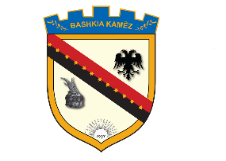 REPUBLIKA E SHQIPËRISËBASHKIA KAMËZTARIFA PER DHENIEN E INFORMACIONITTarifaShërbimet administrative që ofrohen nga Bashkia Kamëz, janë pa pagesë.Përjashtim bëjnë rastet kur me ligj apo me VKB, është përcaktuar tarifë për një shërbim të caktuar.Dhënia e informacionit është pa pagesë.Informacioni i kërkuar në rrugë elektronike i jepet çdo qytetari, gjithashtu pa pagesë.Rregullat per menyren e kryerjes te pagesesDhënia e informacionit është pa pagesë.Informacioni i kërkuar në rrugë elektronike i jepet çdo qytetari, gjithashtu pa pagesë.Subjektet qe perfitojne informacion falasCdo person gezon te drejten e njohjes me informacion publik falas pa u detyruar te shpjegoje motivet.Cdo person ka te drejte te njihet me informacionin publik, nepermjet dokuentit original ose duke marre nje kopje te tij ne formen ose formatin qe mundeson akses te plote ne permbajtjen e dokumentit